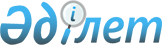 Об утверждении Инструкции по оказанию материальной помощи участникам Курской битвы
					
			Утративший силу
			
			
		
					Постановление акимата города Усть-Каменогорска Восточно-Казахстанской области от 10 ноября 2008 года № 1994. Зарегистрировано управлением юстиции города Усть-Каменогорска Восточно-Казахстанской области 27 ноября 2008 года за № 5-1-95. Утратило силу - постановлением акимата города Усть-Каменогорска Восточно-Казахстанской области от 30 июля 2009 года N 2820
      Сноска. Утратило силу - постановлением акимата города Усть-Каменогорска Восточно-Казахстанской области от 30.07.2009 № 2820.
      В соответствии с подпунктом 14) пункта 1 статьи 31 Закона Республики Казахстан от 21 января 2001 года "О местном государственном управлении в Республике Казахстан", статьей 20  Закона Республики Казахстан от 28 апреля 1995 года "О льготах и социальной защите участников, инвалидов Великой Отечественной войны и лиц, приравненных к ним", учитывая решение Усть-Каменогорского городского маслихата от 16 октября 2008 года № 10/5 "О внесении изменений в решение от 25 декабря 2007 года № 4/3 "О бюджете города Усть-Каменогорска на 2008 год", зарегистрированное в Реестре государственной регистрации нормативных правовых актов за номером 5-1-93, в связи с 65-летием победы советских войск в Курской битве (12 июля – 23 августа 1943 года), акимат города Усть-Каменогорска ПОСТАНОВЛЯЕТ: 
      1. Утвердить прилагаемую Инструкцию по оказанию материальной помощи участникам Курской битвы. 
      2. Настоящее постановление вводится в действие после дня его первого официального опубликования.  Инструкция по оказанию материальной помощи участникам Курской битвы 1. Общие положения 
      1. Настоящая Инструкция детализирует применение законодательства в области социальной защиты населения по вопросам оказания материальной помощи участникам Курской битвы (далее – материальная помощь).
      2. Материальная помощь предоставляется один раз участникам Курской битвы (далее – участники), постоянно проживающим в городе Усть-Каменогорске по спискам, представленным Усть-Каменогорским городским филиалом общественного объединения "Организация ветеранов Республики Казахстан".
      3. Выплата материальной помощи производится из средств городского бюджета по бюджетной программе 451.007.000 "Социальная помощь отдельным категориям нуждающихся граждан по решениям местных представительных органов". 2. Порядок назначения и размер социальной помощи 
      4. Участники предоставляют в государственное учреждение "Отдел занятости и социальных программ города Усть-Каменогорска" следующие документы: 
      1) заявление об оказании материальной помощи; 
      2) документ, удостоверяющий личность;
      3) документ, удостоверяющий статус (участник Курской битвы);
      4) документ, подтверждающий место жительства;
      5) регистрационный номер налогоплательщика.
      5. Документы, необходимые для получения материальной помощи, предоставляются в подлинниках и в копиях для сверки, после чего подлинники документов возвращаются заявителю.
      6. Размер материальной помощи составляет 2000 тенге и назначается независимо от доходов семьи.  3. Порядок выплаты 
      7. Выплата материальной помощи осуществляется акционерным обществом "Казпочта" с доставкой по указанному заявителем адресу.
					© 2012. РГП на ПХВ «Институт законодательства и правовой информации Республики Казахстан» Министерства юстиции Республики Казахстан
				
      Аким города Усть-Каменогорска

Т. Касымжанов
Утверждена 
постановлением акимата города
от 10 ноября 2008 года № 1994
      Руководитель аппарата акима

      города Усть-Каменогорска

А. Бактиярова
